Пояснительная записка к эмблеме портала на конкурс «Specialist in public relations and advertising».
Красный, синий, белый - цвета флага Соединенного Королевства. Белый также олицетворяет чистый, светлый разум. Черный цвет - нейтральность, спокойствие и четкость действий.
Силуэты счастливых людей олицетворяют пользователей портала - счастливых, свободных людей, уважительно относящихся друг к другу и готовых принять светлое будущее, которое им откроет познание нашего любимого английского языка.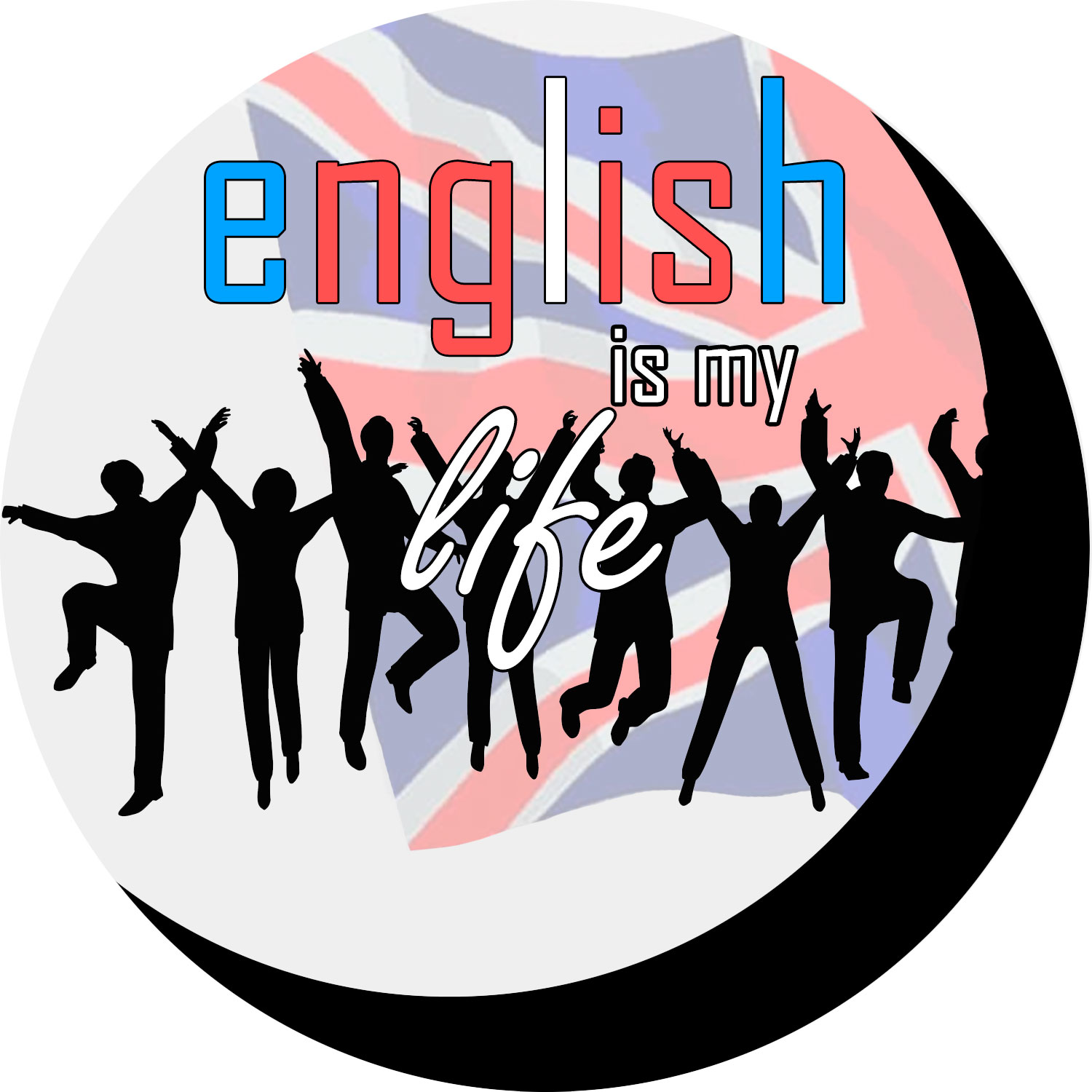 